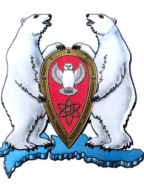 АДМИНИСТРАЦИЯ МУНИЦИПАЛЬНОГО ОБРАЗОВАНИЯ  ГОРОДСКОЙ ОКРУГ «НОВАЯ ЗЕМЛЯ»ПОСТАНОВЛЕНИЕ «15» декабря 2014 г. № 27г. Архангельск-55О внесении изменений в муниципальную программу «Противопожарная безопасность МО ГО «Новая Земля» на 2014-2016 годыВ соответствии с Бюджетным кодексом Российской Федерации, Порядком разработки и реализации целевых программ муниципального образования городской округ «Новая Земля», утвержденным постановлением администрации муниципального образования городской округ «Новая Земля» от 25.08.2011 № 46 (в посл. редакции от 23 октября 2014 № 16), в целях уточнения финансирования мероприятий муниципальной программы муниципального образования городской округ «Новая Земля» на 2014-2016 годы, п о с т а н о в л я ю:1. Внести следующие изменения и дополнения в муниципальную программу «Противопожарная безопасность МО ГО «Новая Земля» на 2014-2016 годы, утвержденную постановлением администрации муниципального образования городской округ «Новая Земля» от 28.10.2013 № 27, а именно: 1.1. В Паспорте программы в строке «Объемы и источники финансирования программы»: в графе 2 «Общий объем финансирования» цифру «480 500» заменить цифрой «350 500»;в графе 2 «средства местного бюджета» цифру «480 500» заменить цифрой «350 500».1.2. в абзаце 2 раздела 3 «Ресурсное обеспечение программы» цифру «480 500» заменить цифрой «350 500».1.3. в разделе 4 «Распределение объемов финансирования программы по источникам, направлениям расходования средств и годам»:в строке «всего по программе» в графе «Объем финансирования» цифру «480 500» заменить цифрой «350 500» в графе «в том числе по годам, 2014» цифру «150 000» заменить цифрой «20 000»;в строке «местный бюджет» в графе «Объем финансирования» цифру «480 500» заменить цифрой «350 500» в графе «в том числе по годам, 2014» цифру «150 000» заменить цифрой «20 000».1.4. в Приложении 1 «Перечень программных мероприятий муниципальной программы «Противопожарная безопасность МО ГО «Новая Земля» на 2014-2016 годы:в строке 3 графе 6 цифру «150 000» заменить цифрой «120 000», графе 7 цифру «50 000» заменить «20 000»;в строке 4 графе 6 цифру «330 000» заменить цифрой «230 000», графе 7 цифру «100 000» заменить «0»;в строке «Итого по программе» графе 6 цифру «480 500» заменить цифрой «350 500», в графе 7 цифру «150 000» заменить цифрой «20 000».1.5. в Приложении 2 «Бюджетная заявка для включения в бюджет года мероприятий муниципальной программы «Противопожарная безопасность МО ГО «Новая Земля» на 2014-2016 годы:в строке 3 в графах 8,9 цифру «50,00» заменить цифрой «20,00»;в строке 4 в графах 8,9 цифру «100,00» заменить цифрой «0,00».2. Настоящее постановление опубликовать в газете «Новоземельские вести» и на официальном сайте муниципального образования городской округ «Новая Земля».3. Контроль за исполнением настоящего постановления оставляю за собой.Глава муниципального образования				                      Ж.К.Мусин